ANEXO IIIPROPOSICION ECONOMICAD. .........................................................................con DNI.............................y NIF ..............................., mayor de edad y con domicilio en…………………....……………………………………………………………………………...Localidad……………………y teléfono……………………………………Conociendo las condiciones y requisitos para ofertar a la contratación del servicio de cafetería del CE “Luis Vives” de Larache, sito en rue Khalid Ben Oualid nº 52 de Larache, se encuentra en situación de acudir como ofertante a la misma.A este efecto se hace constar que conoce el documento Anexo I “Condiciones para la prestación del servicio de cafetería”, que sirve de base a la contratación, que acepta incondicionalmente sus puntos, que reúne todas y cada una de las condiciones exigidas para contratar con la Administración, y se compromete en su nombre a tomar a su cargo el mencionado servicio de cafetería, con estricta sujeción a los expresados requisitos y condiciones.El Canon de licitación asciende al importe de ………………DH anuales (importe no inferior al canon minimo estipulado en el Anexo I ) y                                                                                                                    SOLICITA le sea aceptada esta oferta según lista de precios que se adjunta. Y a tal efecto acompaña la siguiente documentación obligatoria:La presente instancia (Anexo III).Documentación que acredita oficialmente la identidad del oferente.Documentación acreditativa del Registro Mercantil.Copia del seguro de responsabilidad civil.Declaración del oferente para el cumplimiento de la normativa (Anexo IV)En Larache, a …………de………………………………..de 2021 EMBAJADA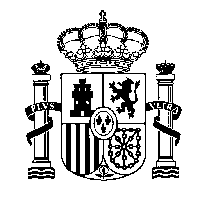 DE ESPAÑAEN MARRUECOS